UNION BAHNENGOLFCLUB HÖCHSTMinigolfplatz der Gemeinde HöchstHinter neuen Altersheimbei Volksschule Kirchdorf6973 Höchstubgc-Hoechst@gmx.at                         ZVR-Zahl: 5969709Einladung zum37.Int. Rheindelta-Pokalturnier/Höchstam 31. 07. 2022Veranstalter und Ausrichter:   UBGC Höchst VorarlbergBeginn:         Sonntag 31. Juli 2022  8.30 Uhr                     		                           4 Runden		Art der Wettkämpfe:Mannschaftswettbewerbe:4-er Vereinsmannschaften3-er JugendmannschaftenEinzelbewerbeWeibliche Kinder			Männliche KinderWeibliche Junioren		           Männliche JuniorenWeibliche Senioren I + II	           Männliche Senioren I + IIDamen				 HerrenZur Austragung einer Kategorie müssen mindestens 4 Spieler am Start sein, ansonsten erfolgt die Zuteilung in die nächst höhere Kategorie.  Startlisten/Schiedsrichter	werden am Samstag, 30.Juli um 16.00                                                             durch Aushang bekannt gegebenStartgebühr:                        Erwachsene  €    16.-					Jugendliche   €      8.-					Mannschaft    €      0.-                                                      Zahlenmässige Meldung bis 25.Juli erwünschtNennungsschluss:	Freitag 30.08. / 18:00 UhrMeldungen:	ubgc-hoechst@gmx.at 	oder am MinigolfplatzTurnierleitung und Schiedsgericht:Die Leitung des Turniers erfolgt durch Jürgen Schellander ( Christof Gehrer)Preise: Warenpreise in angemessener Zahl für alle ausgetragenen Kategorien. Mannschaft Pokale, und die beste Vereinsmannschaft den Wanderpokal (muss 3x gewonnen werden). Mit sportlichen Grüssen UBGC-Höchst                               Obmann Rudi Schellander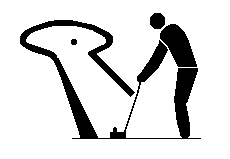 